Área Educación FísicaColegio del Huerto N° 8070Curso 5° CProfe : Salinas Silvana1-Actividad:*Describe la técnica del el pase de pecho, pase sobre cabeza.*Describe la técnica de lanzamiento. 2- Consideraciones importantes:- Preparar un espacio libre de obstáculos para la actividad. - Buscar los recursos previamente en caso de necesitarlos para alguna tarea. - La construcción de algunos materiales también es parte del aprendizaje. - Usar ropa y calzado cómodo para hacer movimientos y actividades. - En lo posible ambientes ventilados -Mantener a diario un buen nivel de hidratación e higiene corporal. - Y… es mejor si lo hacen en familia! Entrada en calor: a) Balanceo anteroposterior de las piernas: permanecer de pie, perpendicular a la pared, extender el brazo más próximo a la pared, balancea la pierna más cercana a la pared hacia adelante y hacia atrás lo más rápido posible manteniendo el control. Se realizan entre 10 y 15 repeticiones, luego repetir el ejercicio con la otra pierna. b) Balanceo lateral de las piernas: de pie frente a la pared, extiende totalmente los brazos a la altura del hombro y apoya las palmas en ella para sostenerse. Levanta una pierna y la balancea de lado a lado cruzando el cuerpo por delante lo más rápido posible, se realizan entre 10 y 15 repeticiones con cada pierna. c) Movimientos de brazos: Elevación de brazos alternados, uno sube y el otro baja. d) Balanceo de brazos y movimientos circulares de brazos juntos. Parte principal. Realizar esta serie de ejercicios de coordinaciónhttps://www.youtube.com/w atch?v=qDazloD4w_0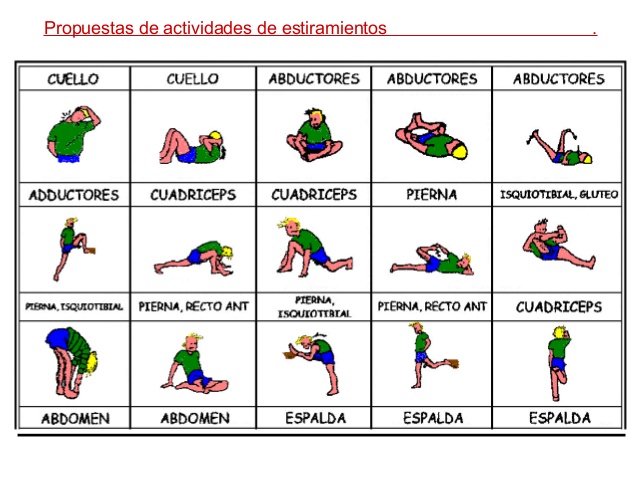 